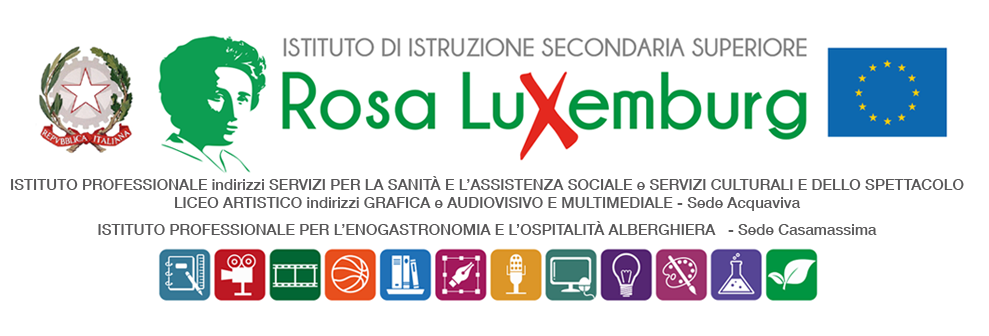 Studenti minorenni – plesso CasamassimaAUTORIZZAZIONE DEI GENITORIIl/La sottoscritto/a…………………………………………………………………...…………………. genitore dell’alunno/a………………………………………………………..frequentante la classe……………….. indirizzo………………………. AUTORIZZAil/la proprio/a figlio/a a partecipare martedì 30 Maggio ad un evento di orientamento, preparazione e servizio di un buffet, presso il nostro istituto, come da    Com. n. ______, allegata alla presente. Consapevole del fatto che:L’incontro avverrà dalle ore 17:00 presso il nostro istituto.gli studenti verranno affiancati per tutta la durata dell’attività da un docente – esperto.conclusa il corso alle ore 20.00 gli studenti faranno rientro a casa in maniera autonoma.il sottoscritto, con la presente, esonera la scuola da ogni responsabilità riguardo all’incolumità delle persone e delle cose e al comportamento degli alunni. Dichiara di assumersi le responsabilità (art. 2048 del Codice Civile) derivanti da inosservanza da parte del/la proprio/a figlio/a delle disposizioni impartite dagli insegnanti e da cause indipendenti dall’organizzazione scolastica. Data……………………. Firma del genitore ………………………………………